FRANÇAIS 10 Unité #2 : Les animaux sauvages du Canada#1 : La bernache du Canada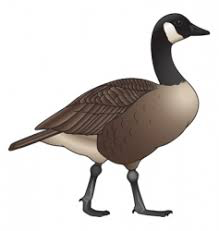 Son apparenceNom : ____________________1 La bernache du Canada appartient à la __________________ des oiseaux ___________________.2 La bernache du Canada peut vivre _________________ ans.3 La bernache du Canada pèse _________________ kg.4 Le ______________________ de la ___________________ du Canada est ________ ou _______.5 La tête, le cou, et la queue de la bernache du ___________ sont _______________.6 Les joues et le menton de la ____________ sont __________.7 Le _______ de la bernache est __________. Sa voix est _______.8 Le plumage de la bernache du Canada compte trois sortes de plumes : un duvet, pour avoir __________, des plumes pour voler et des plumes à l’arrière imperméables. 9 La bernache du Canada mesure ________ cm de long.